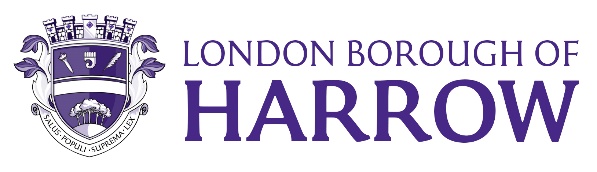 Section 2 – Report2.1  BackgroundThe GARMS Committee considers progress reports from the Head of Internal Audit covering progress against the agreed annual plan to help fulfil its purpose in accordance with its Terms of Reference.  2.2	Summary of the Internal Audit & CAFT Progress Report Overall, Internal Audit has achieved 75% of the revised 2023/24 annual internal audit plan, which is slightly below the target for the full year of 90%.  A total of 54 recommendations were made to management to improve internal controls of which 100% were agreed for implementation by management, exceeding the 95% target. Appendix 1 details the Head of Internal Audit’s draft opinion, provides a summary of all the work undertaken during the year and the performance of Internal Audit against the agreed key performance indicators. A summary of the findings of a self assessment carried out be the Interim Head of Internal Audit of the compliance with the Public Sector Internal Audit Standards (PSIAS) is also provided.In addition, a statistical summary of the work undertaken by the Corporate Anti Fraud Team for the period to 29 February 2024 is included. In summary, the key financial benefits to arise from selected key areas of enquiry are as follows: -Legal ImplicationsAccounts & Audit Regulations 2015Internal Audit5. (1) A relevant authority must undertake an effective internal audit to evaluate the effectiveness of its risk management, control and governance processes, taking into account public sector internal auditing standards or guidance.Financial ImplicationsThere are no financial implications to this report, the Internal Audit and Anti Fraud Service is being delivered within budget for 2023/24.Risk Management ImplicationsRisks included on corporate or directorate risk register?  No Separate risk register in place?  No Relevant risks contained in the register are attached/summarised below -  N/AThe main risk relating to the performance of the internal audit service is as follows:Equalities implications/Public Sector Equality Duty Not ApplicableCouncil PrioritiesA Council That Puts Residents FirstA Borough That Is Clean and SafeA Place Where Those In Need Are SupportedThe work of the Internal Audit and Corporate Anti Fraud services supports the delivery of the Council’s priorities by providing assurance on the effectiveness of risk management, control and governance processes, making recommendations to improve these processes and investigating allegations of fraud and irregularity, increasing the likelihood of the achievement of the priorities.Section 3 - Statutory Officer ClearanceAs this is an information report Legal / Finance / Corporate Director clearances are not necessary.Mandatory ChecksWard Councillors notified:  No, as it impacts on all Wards Section 4 - Contact Details and Background PapersContact:  Tracy Barnett, Interim Head of Internal Audit & Corporate Anti-FraudBackground Papers:  NoneIf appropriate, does the report include the following considerations? 1.	Consultation: 		No2.	Priorities:		YesReport for:Report for:GOVERNANCE, AUDIT, RISK MANAGEMENT AND STANDARDS COMMITTEE Date of Meeting:Date of Meeting:19 March 202419 March 202419 March 2024Subject:Subject:INFORMATION REPORT – Internal Audit & Corporate Anti Fraud Team (CAFT) Progress Report for the period ending 29 February 2024INFORMATION REPORT – Internal Audit & Corporate Anti Fraud Team (CAFT) Progress Report for the period ending 29 February 2024INFORMATION REPORT – Internal Audit & Corporate Anti Fraud Team (CAFT) Progress Report for the period ending 29 February 2024Responsible Officer:Responsible Officer:Sharon Daniels, Interim Director of Finance & AssuranceSharon Daniels, Interim Director of Finance & AssuranceSharon Daniels, Interim Director of Finance & AssuranceExempt:Exempt:NoNoNoWards affected:Wards affected:AllAllAllEnclosures:Enclosures:Appendix 1 - Internal Audit & CAFT Progress Report as at 29 February 2024 Appendix 1 - Internal Audit & CAFT Progress Report as at 29 February 2024 Appendix 1 - Internal Audit & CAFT Progress Report as at 29 February 2024 Section 1 – Summary and RecommendationsThis report sets out the Internal Audit and Corporate Anti Fraud Team (CAFT) progress against the 2023/24 plans and outcomes of reactive investigations. The report includes the Interim Head of Internal Audit’s overall audit opinion on the control environment.  The report is presented to enable the Committee to fulfil the requirements of its Terms of Refence to consider reports from the Head of Internal Audit on internal audit’s performance, including the performance of external providers of internal audit services.The Committee is recommended to note the progress report at Appendix 1Investigation AreaNumber of Completed Investigations with positive outcomesEstimated Savings/Avoidance of LossArising from Investigations£Tenancy8651,250NFI63413,912Right to Buy		2244,100Internal/Employee5300,099Housing Application16,140  Risk Description  MitigationsRAG Status Insufficient work is   undertaken during the year to enable an overall audit opinion to be produced by the Head of Internal AuditAnnual plan to guide the work of the teamsPerformance management of the teamsPerformance management reported to GARMSAdequately resourced IA and CAFT teams and/or appropriate working methods to ensure adequate coverage